Blog Assignment 2 for class 9Q1: Write Pseudocode to input ten positive numbers and find the total and the average.	(5 marks)Q2: Add few instructions and find the biggest and smallest number in the same flow chart.         (5 marks)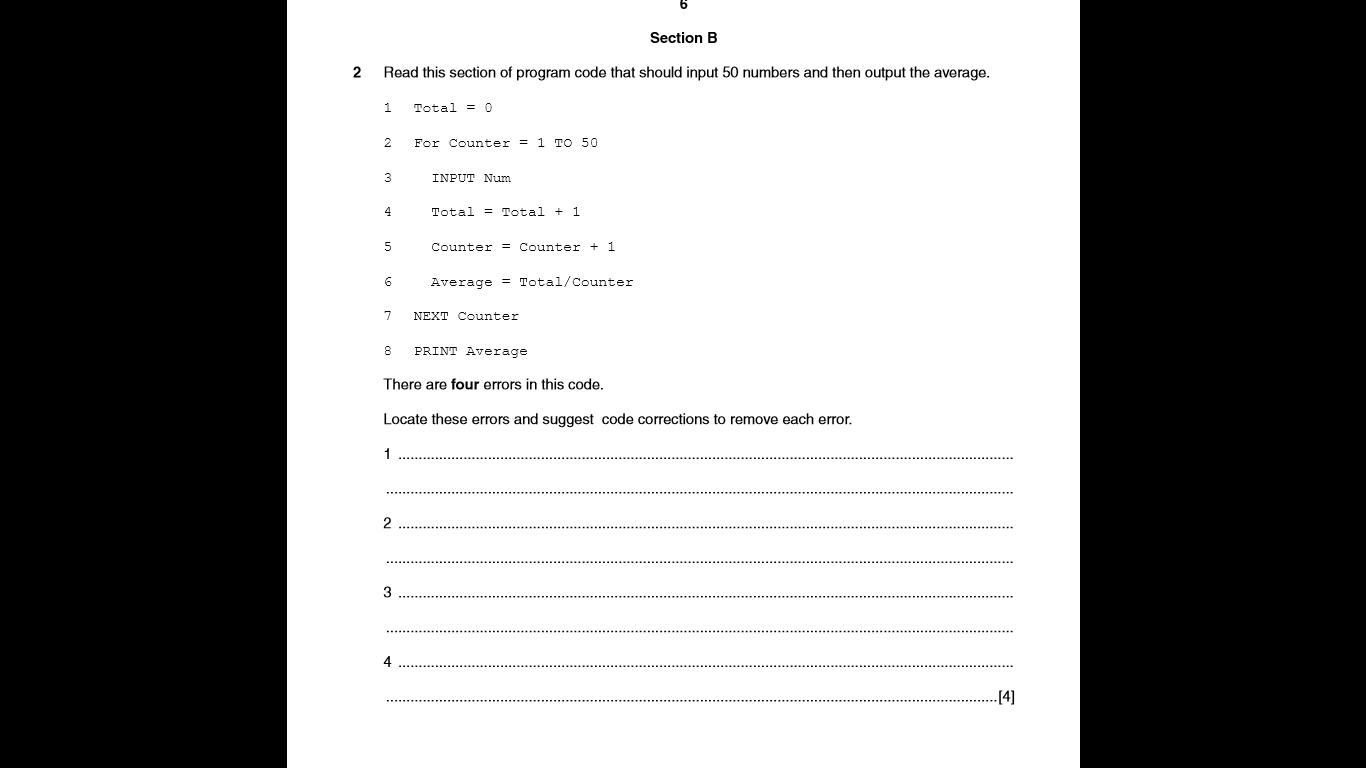 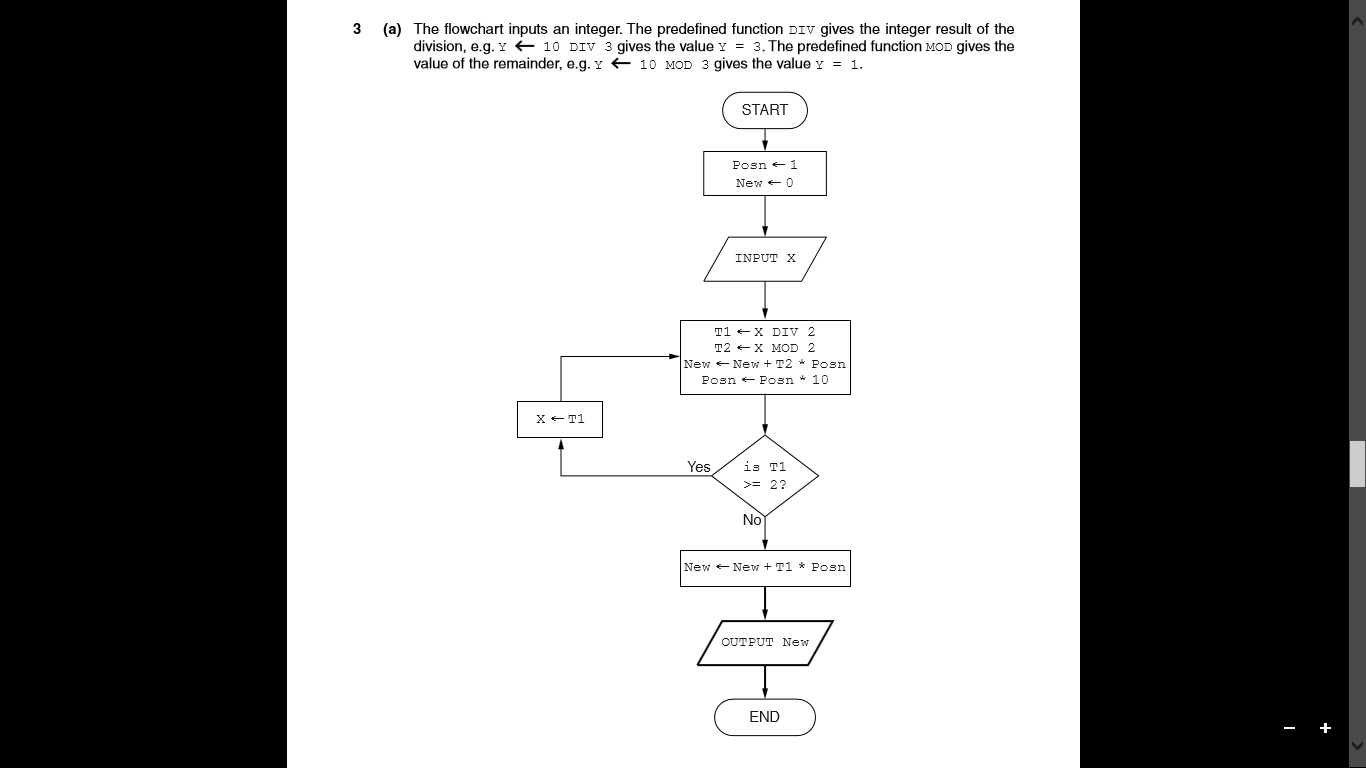 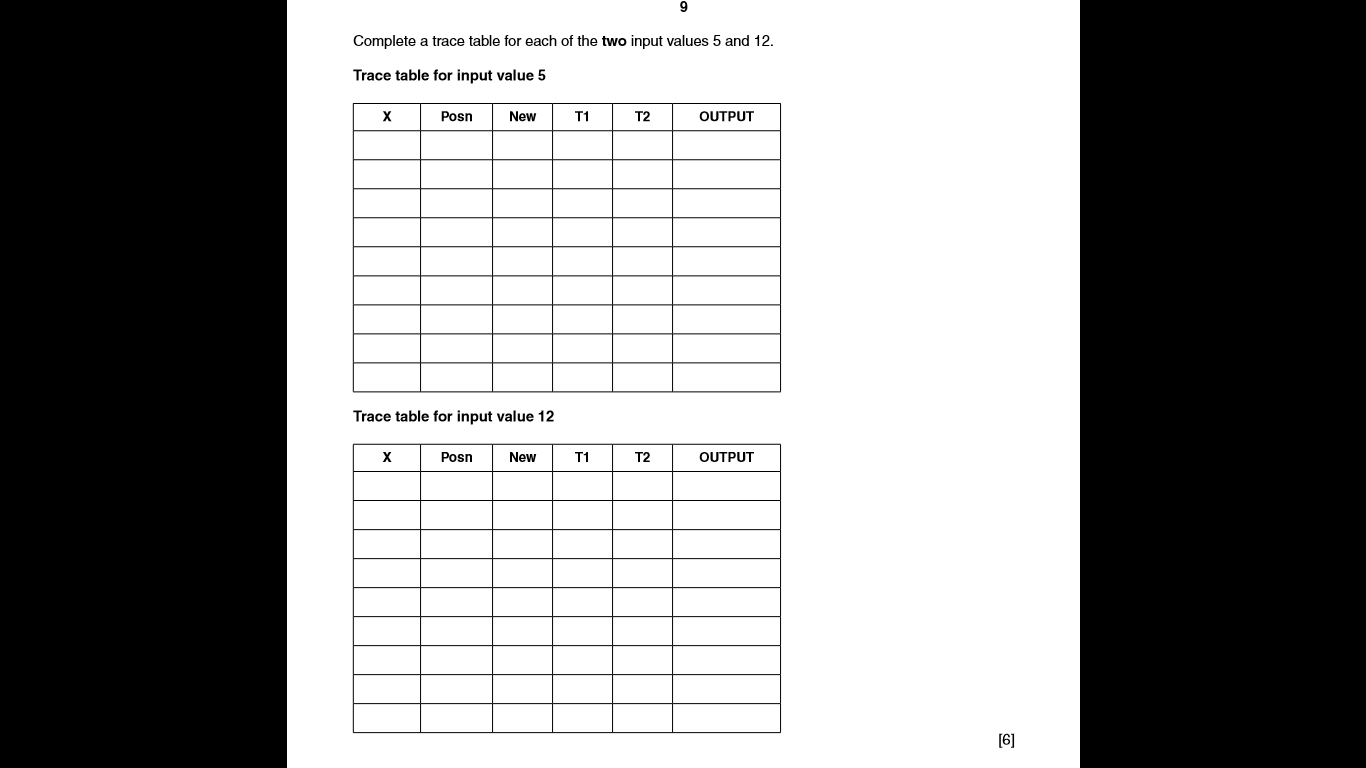 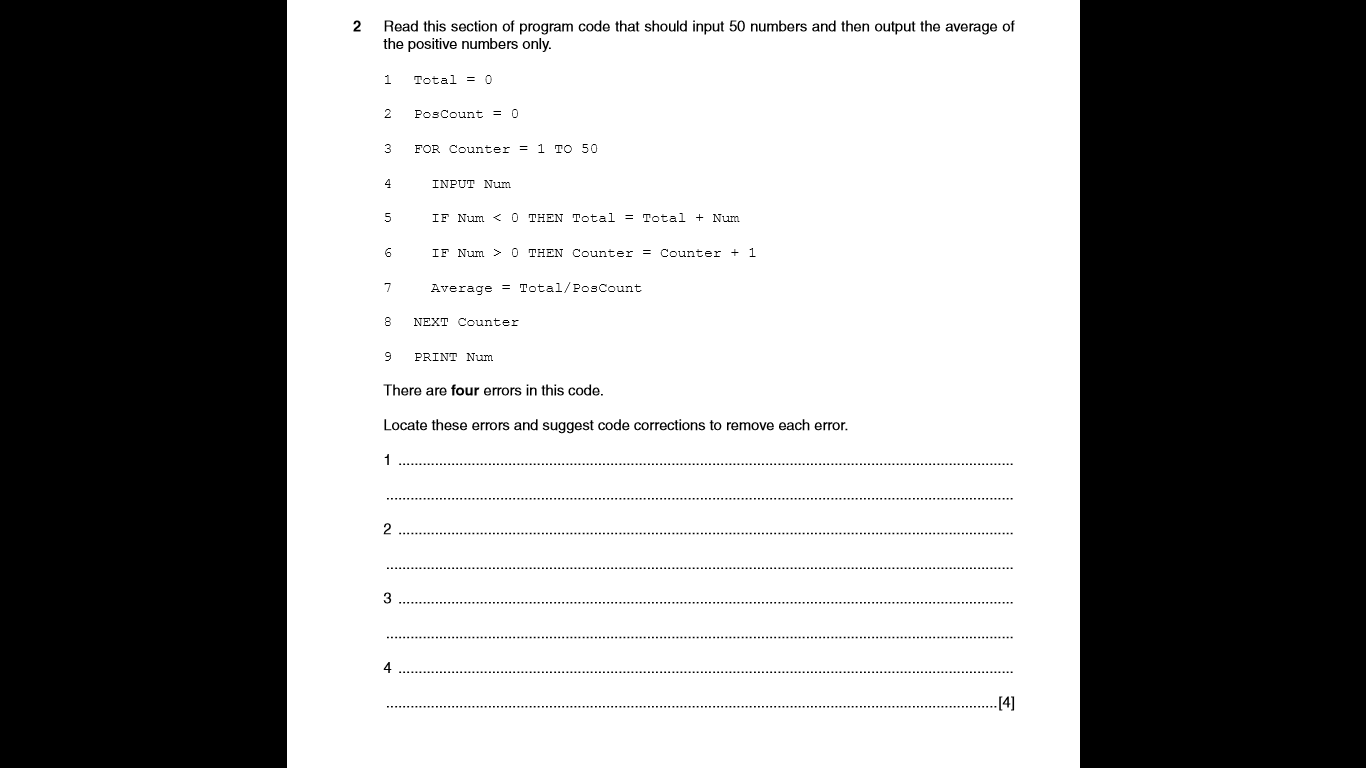 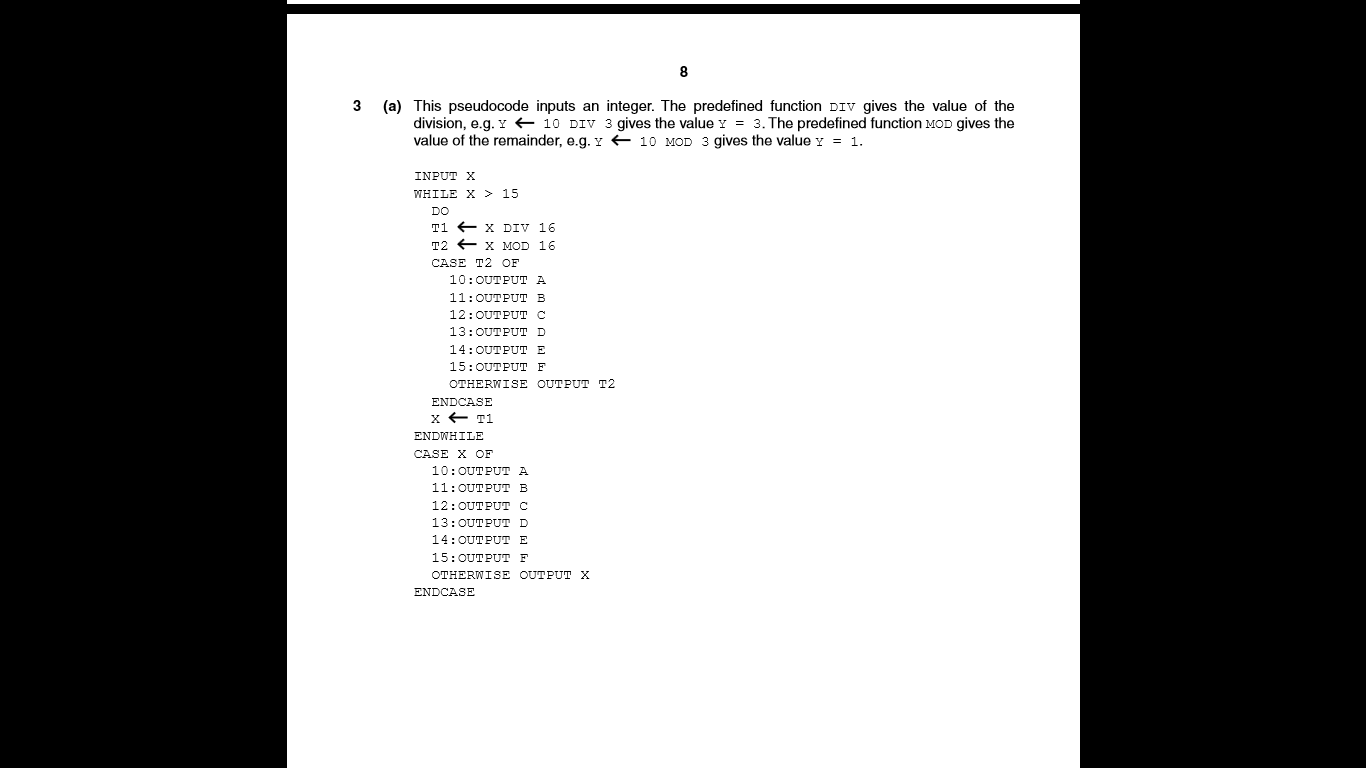 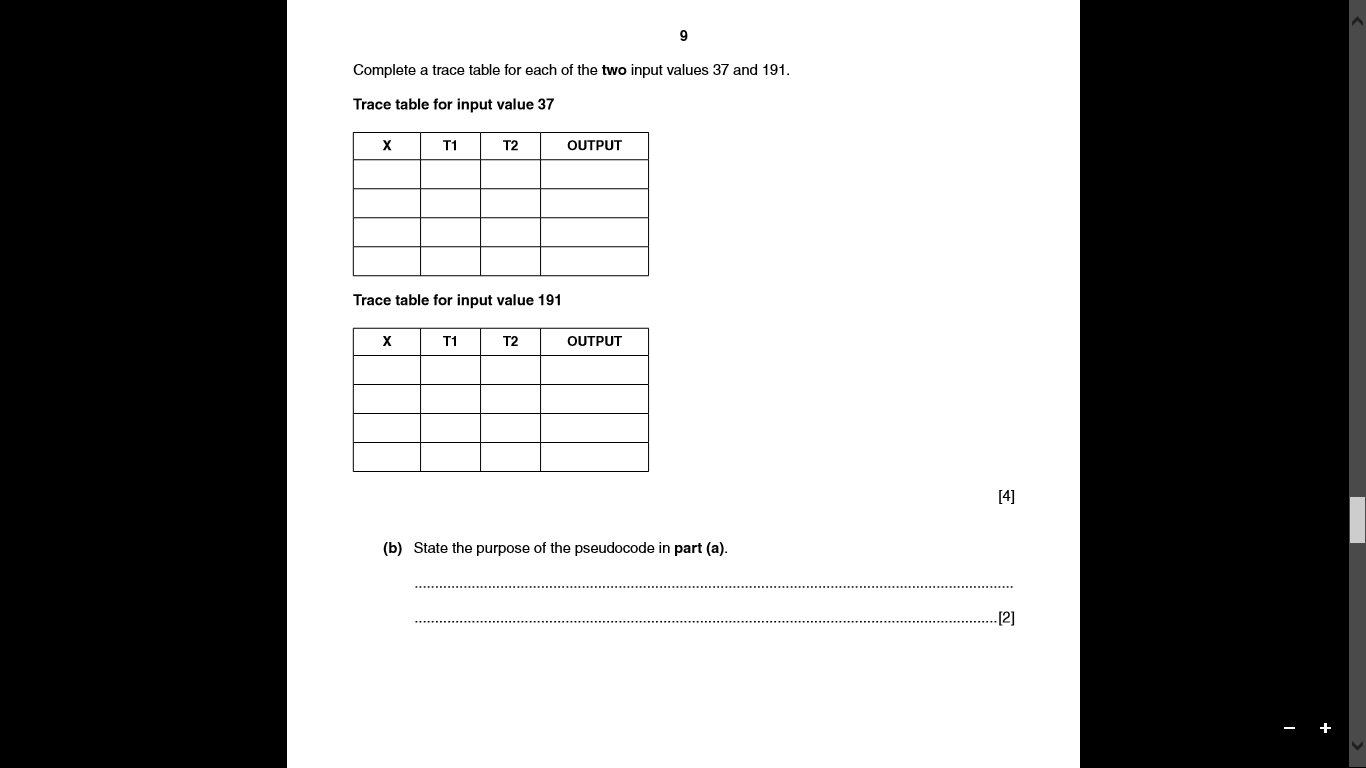 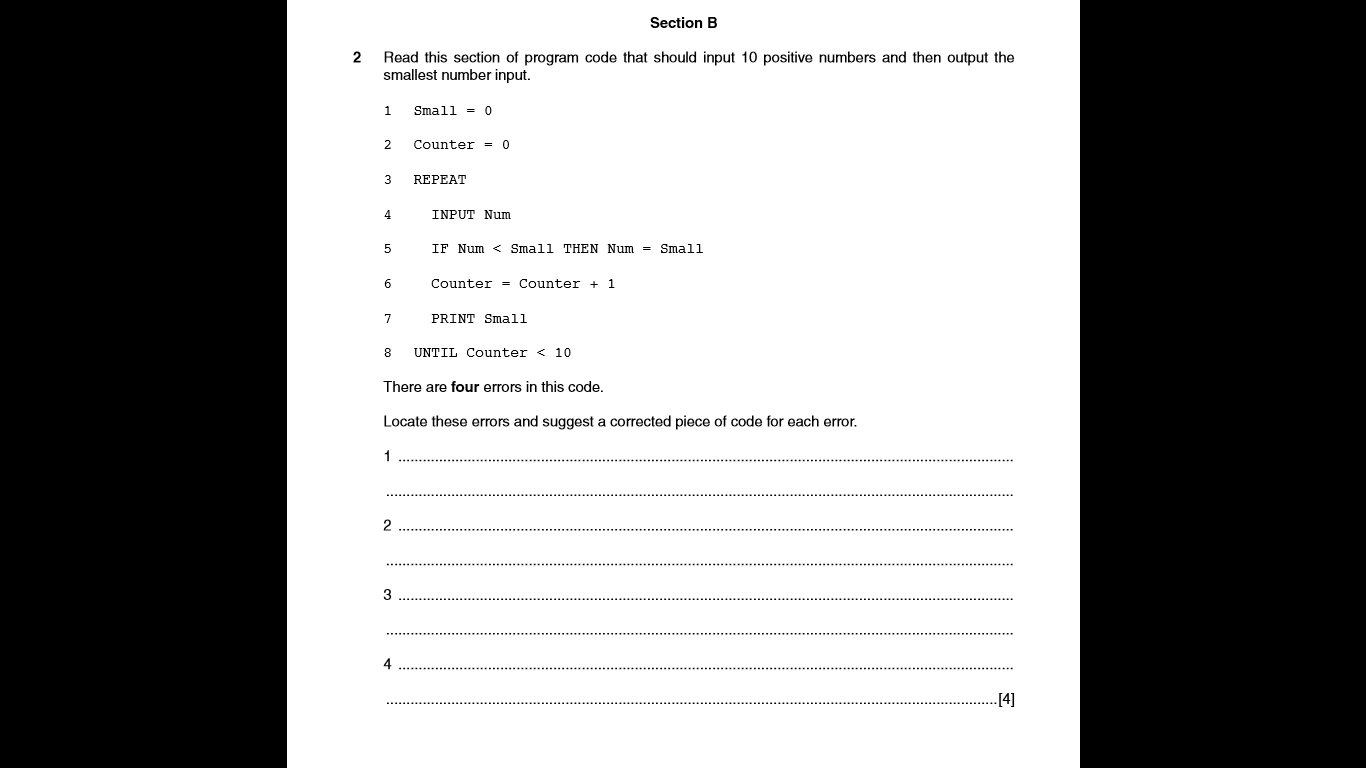 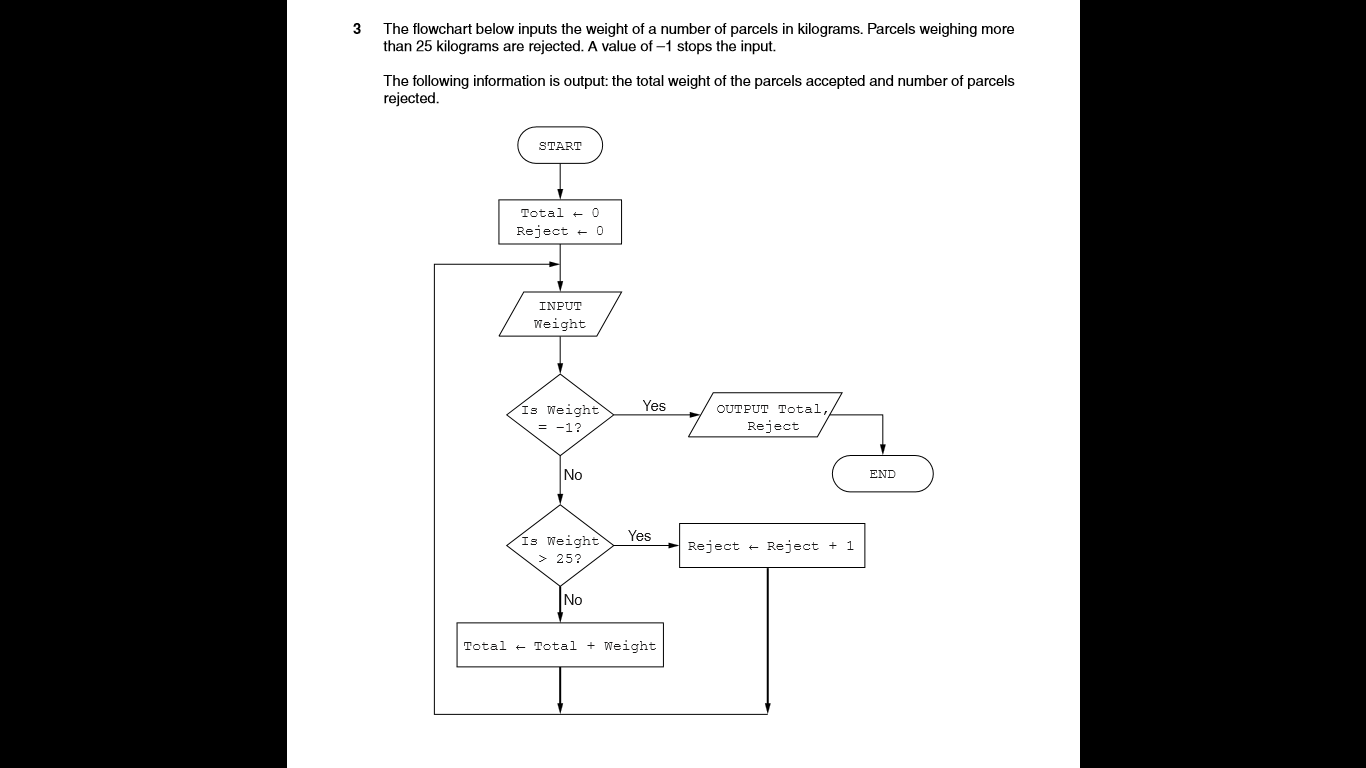 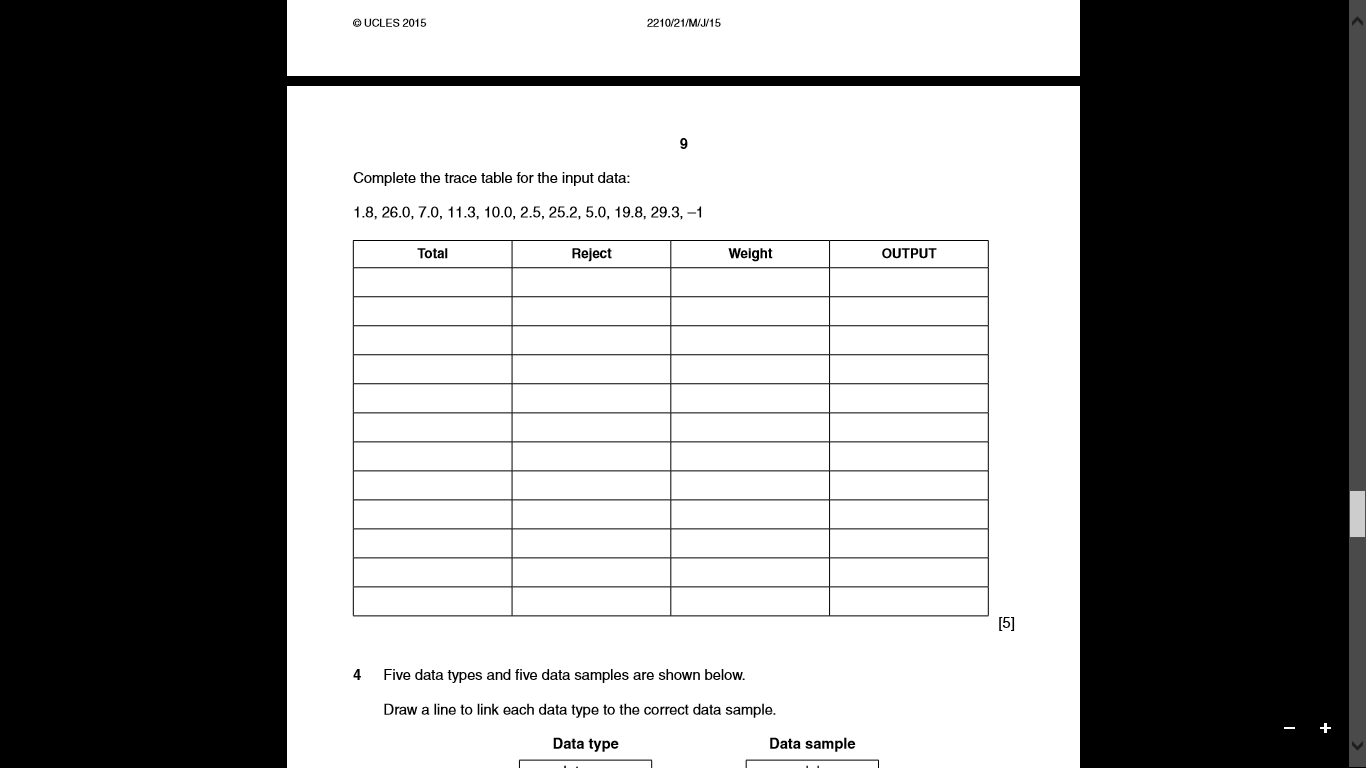 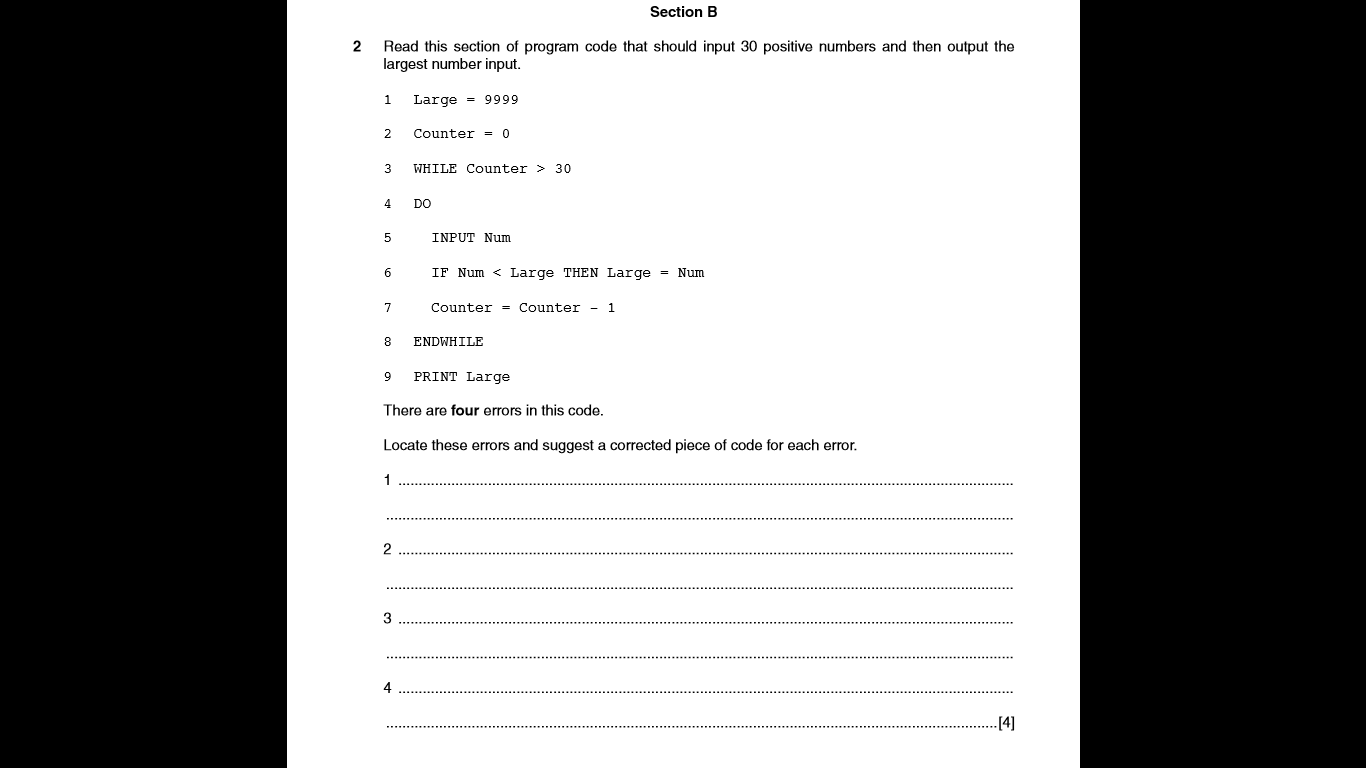 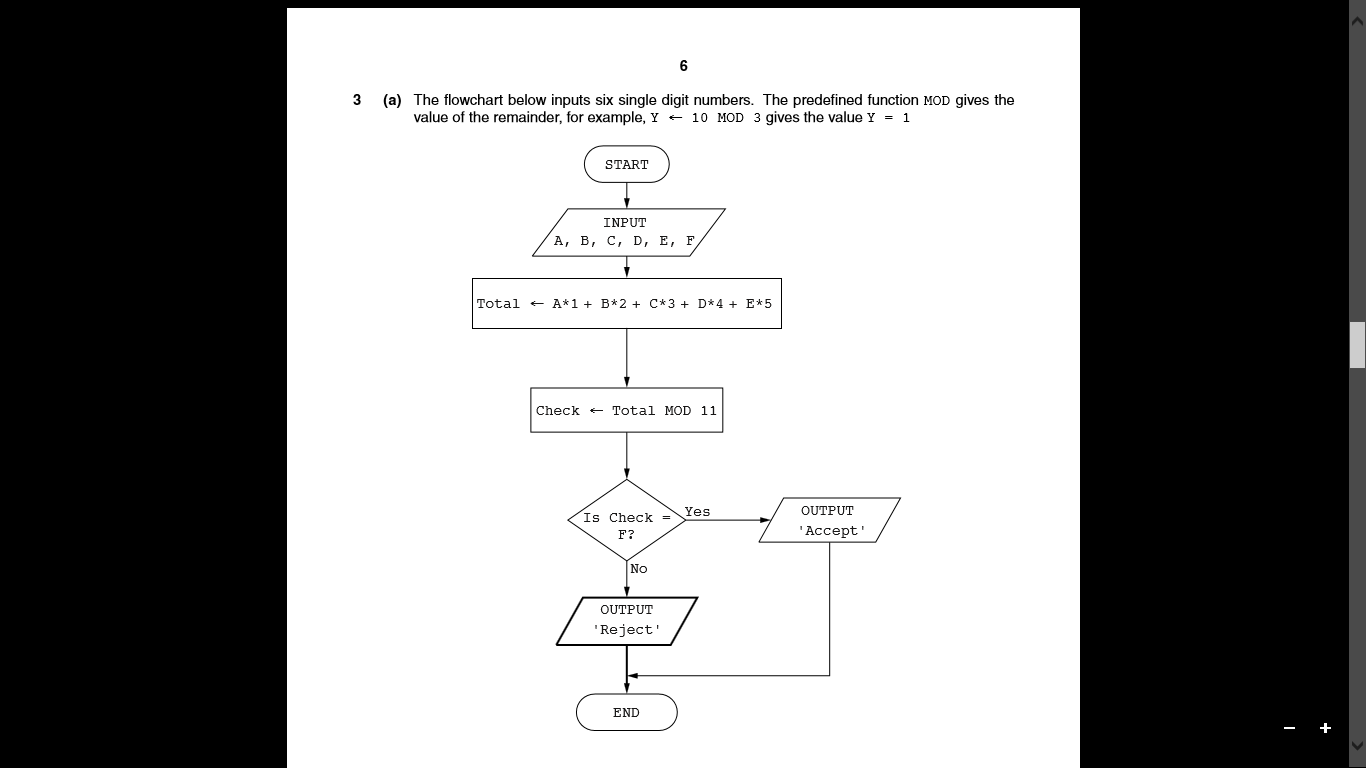 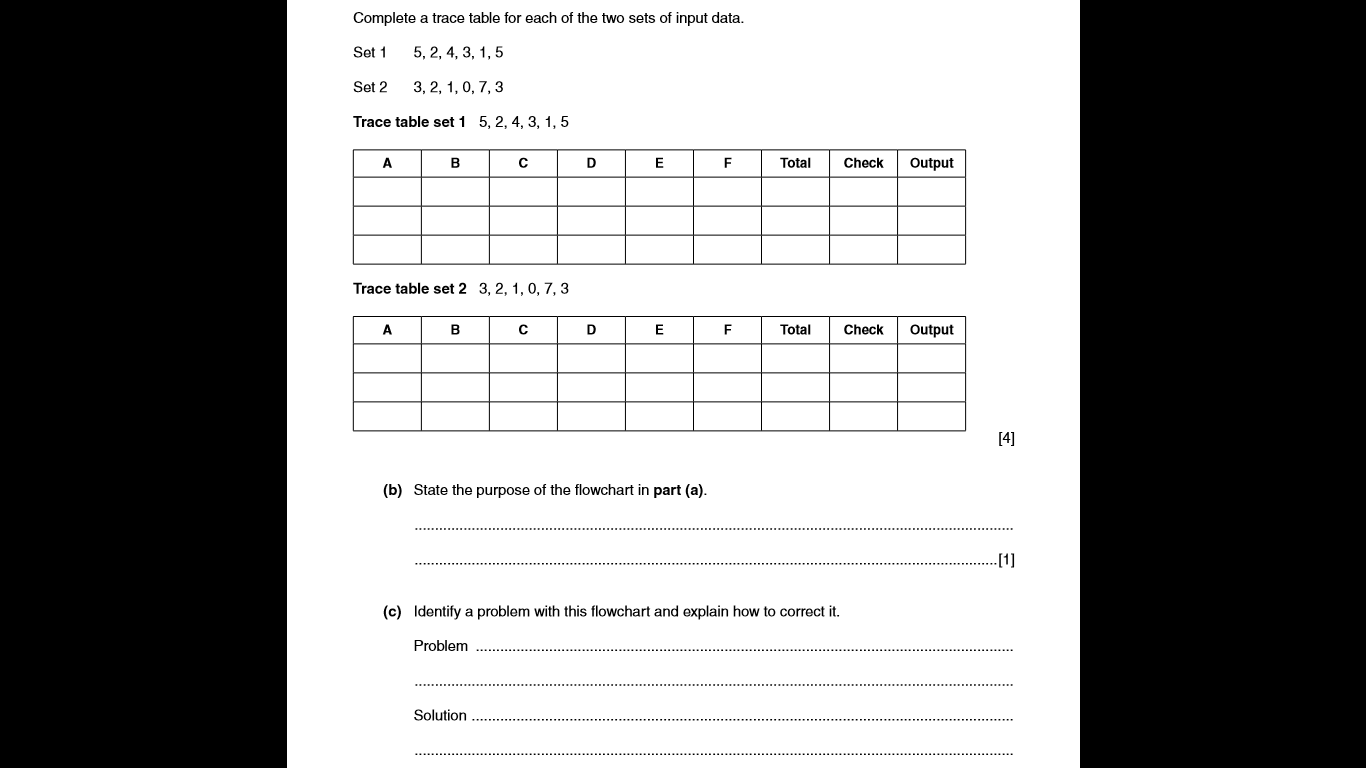 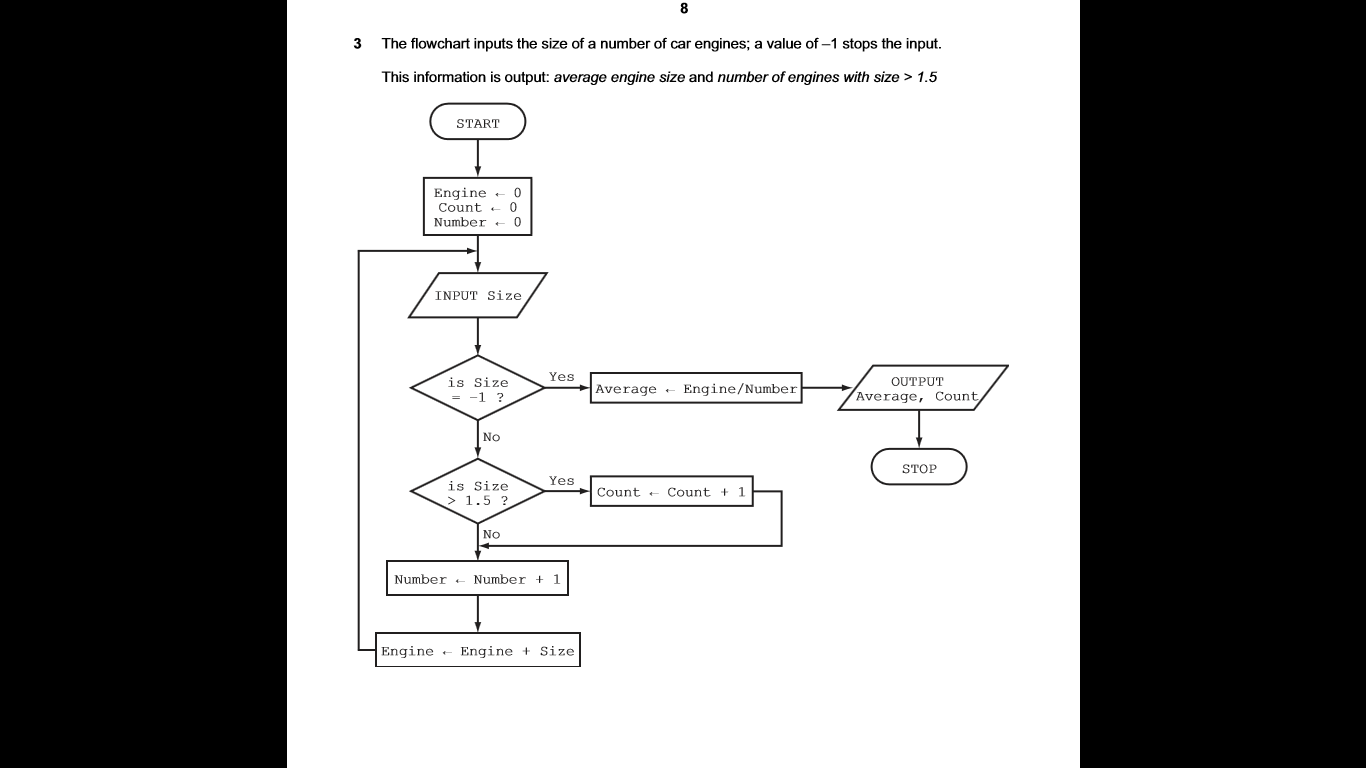 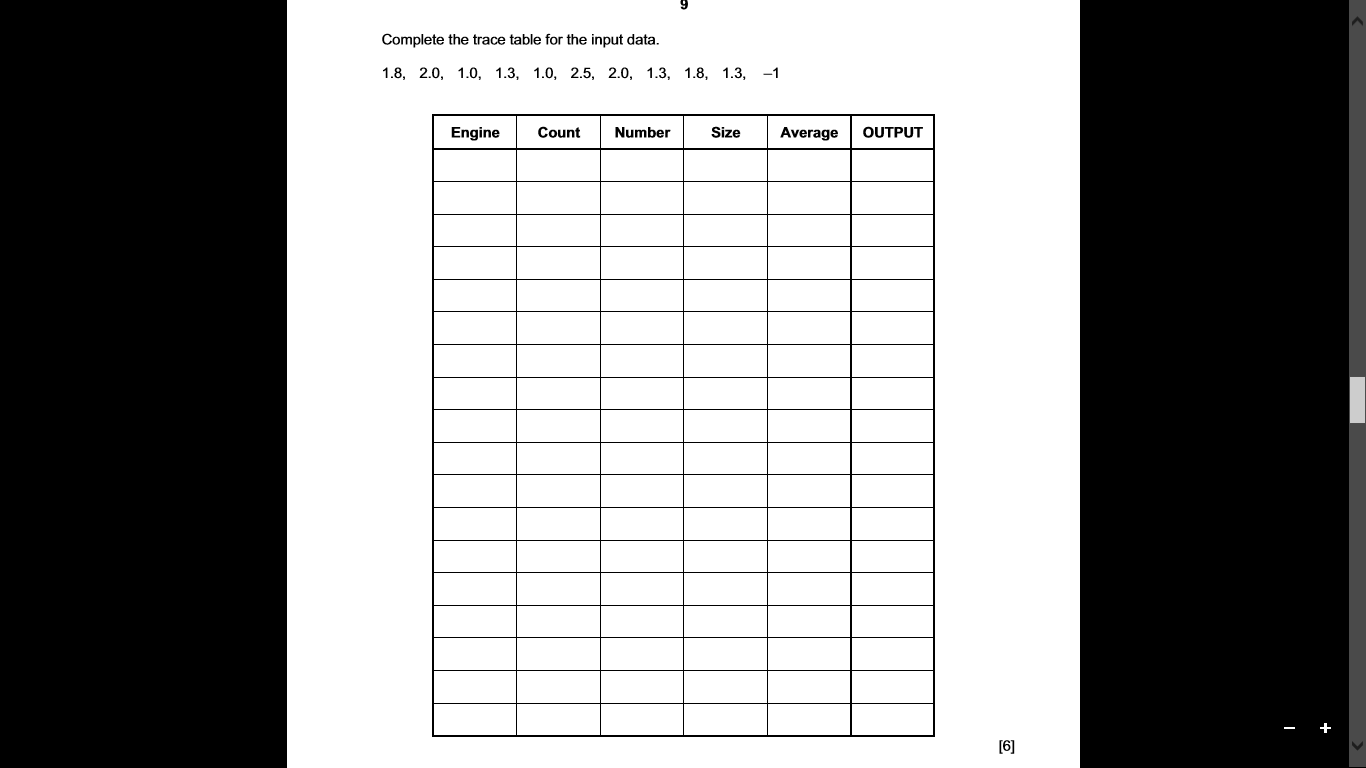 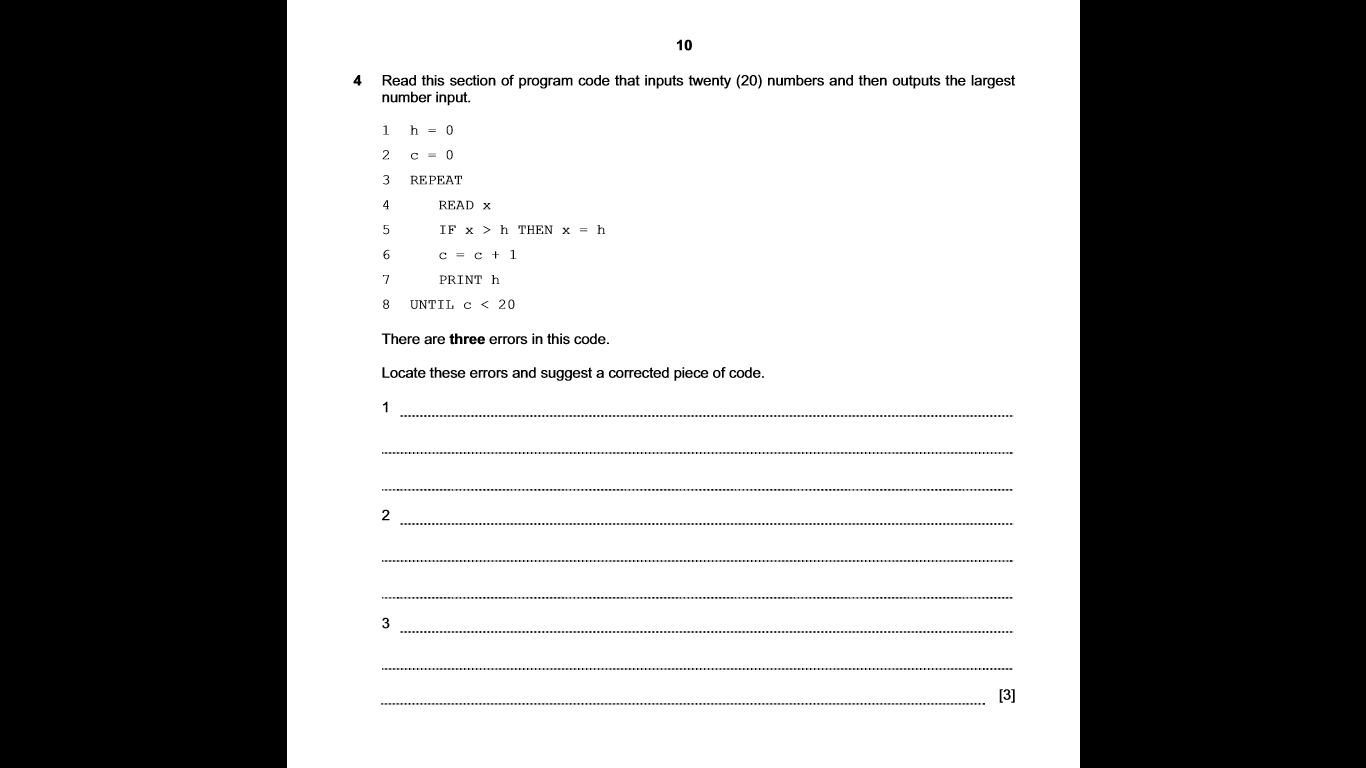 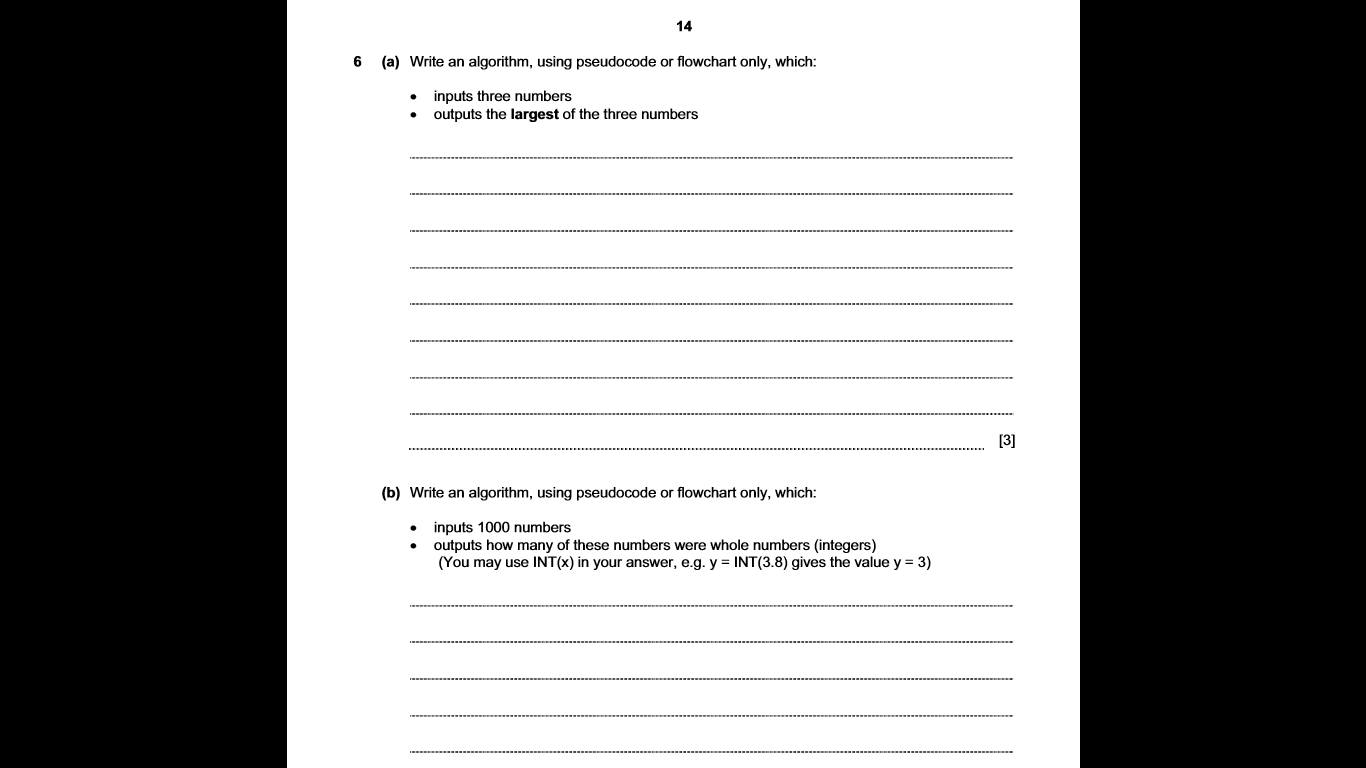 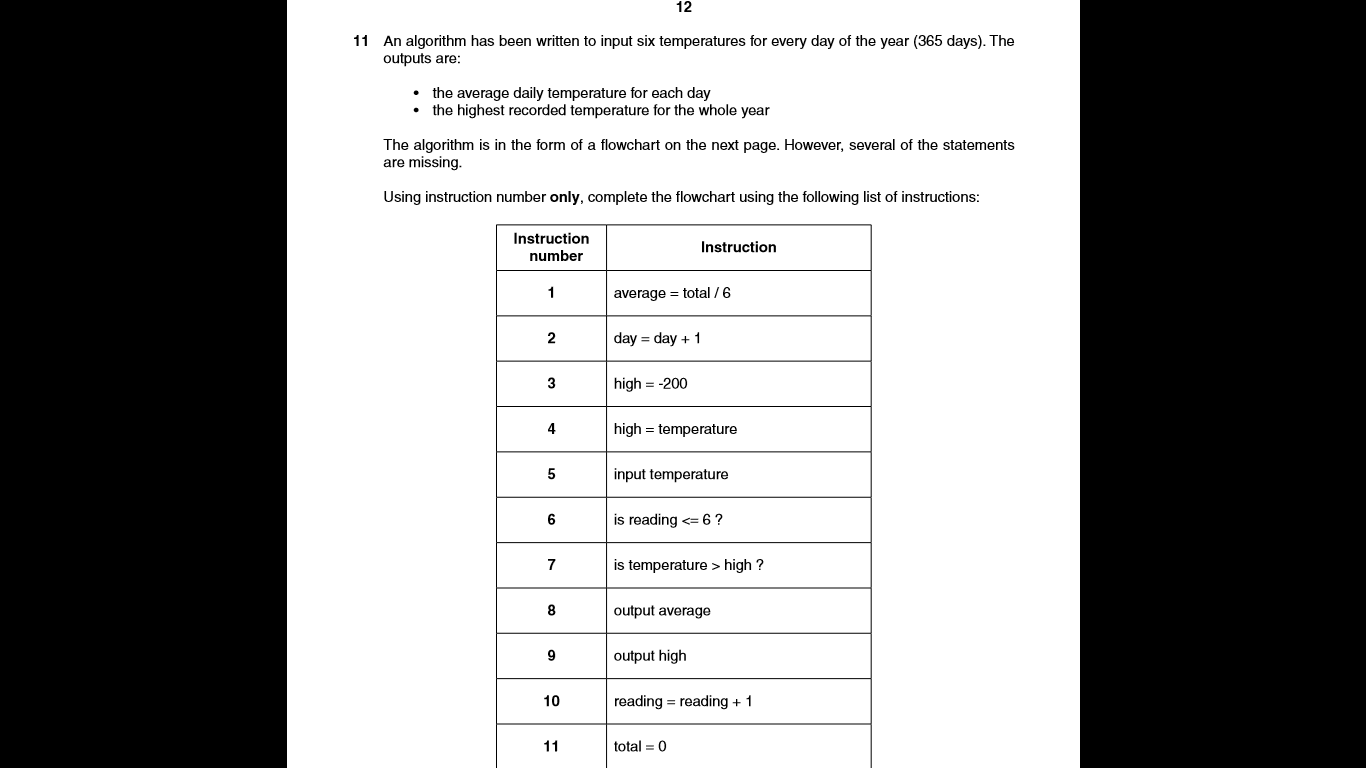 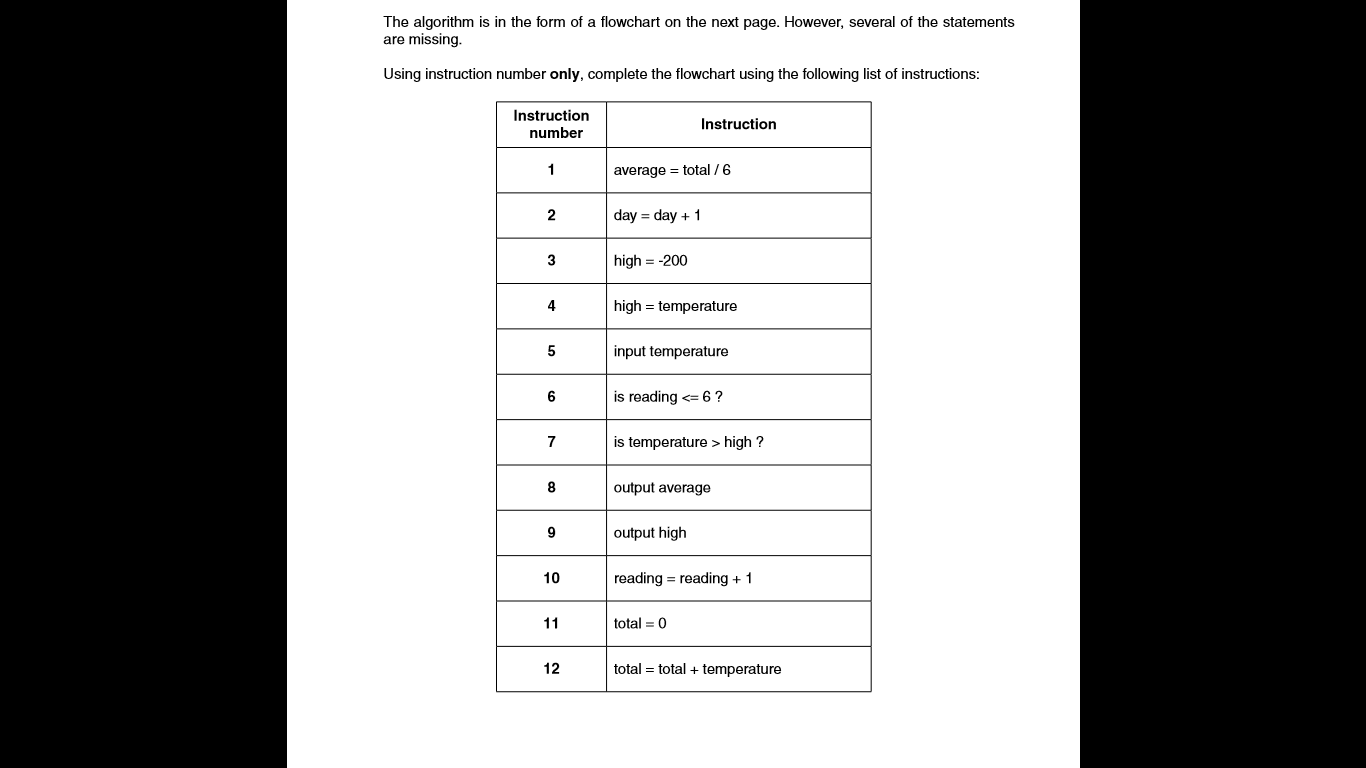 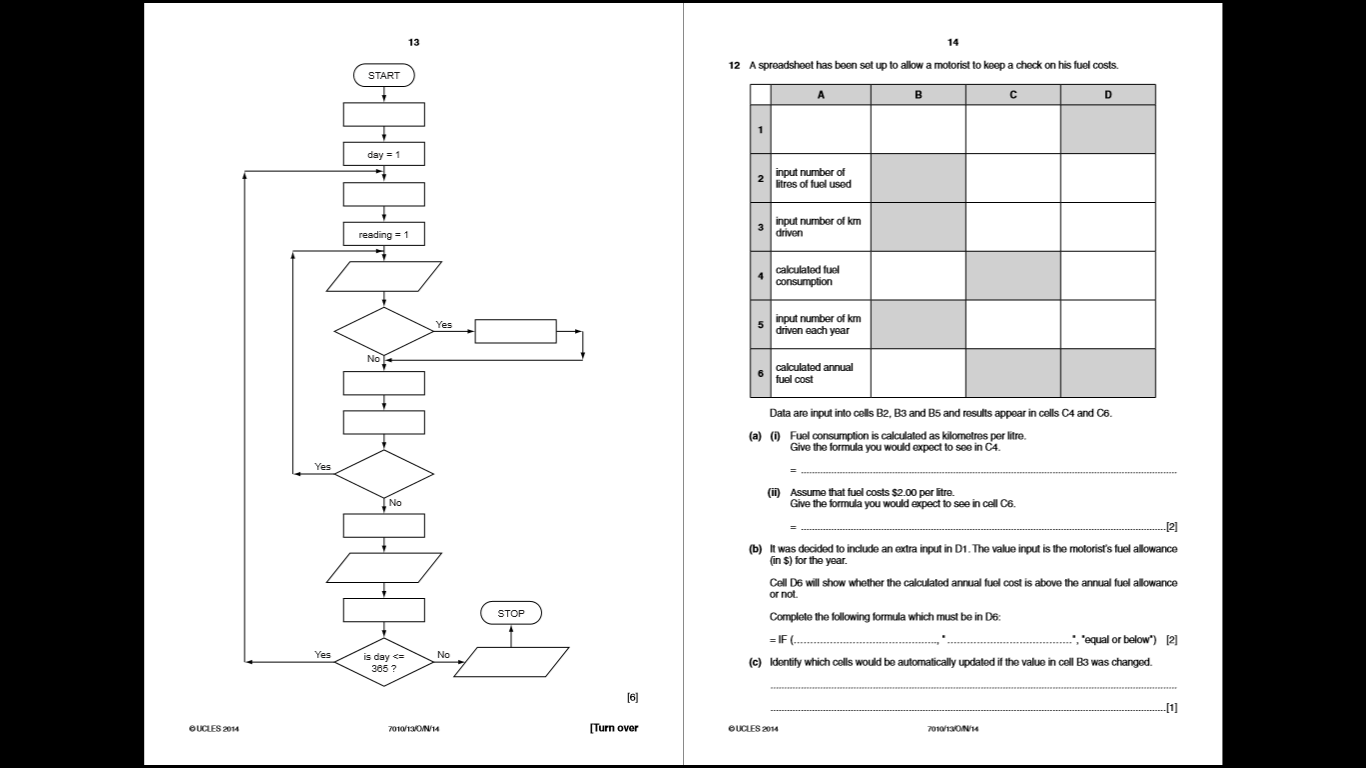 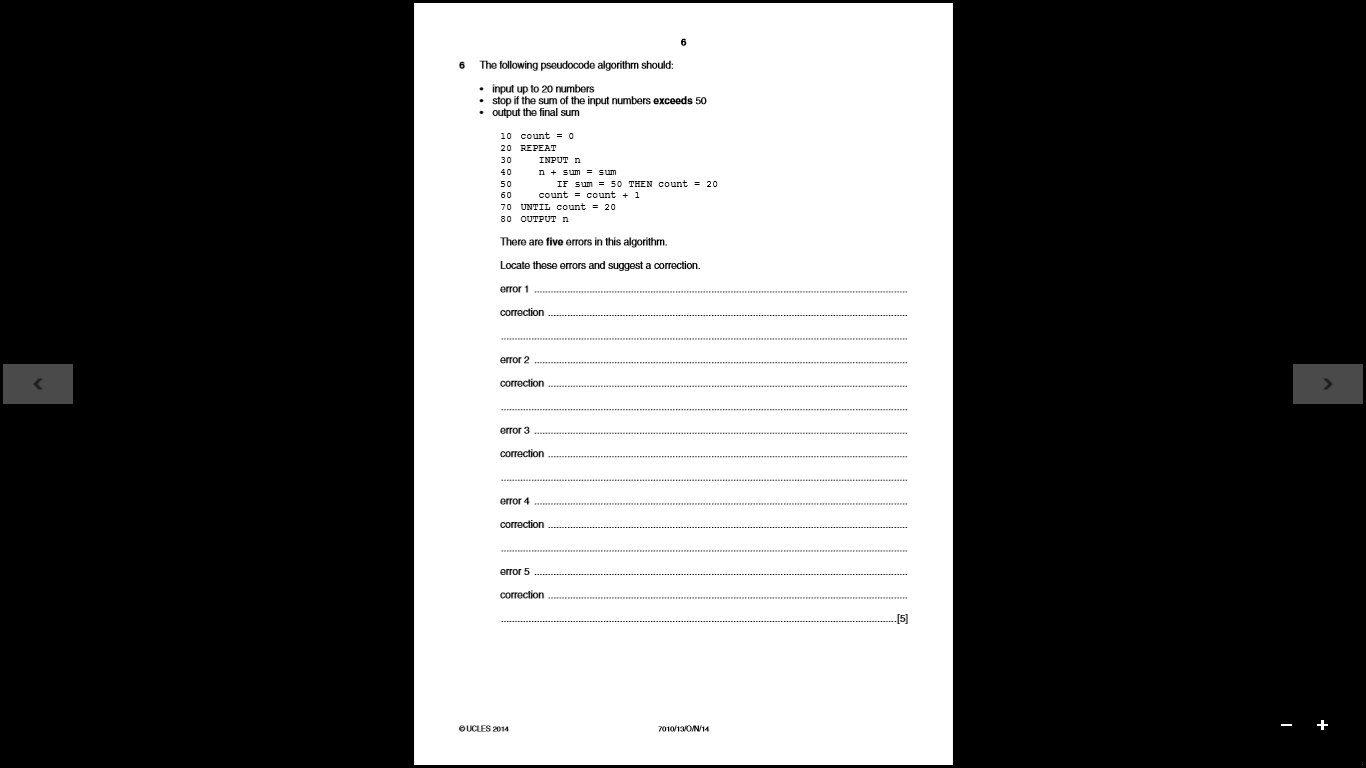 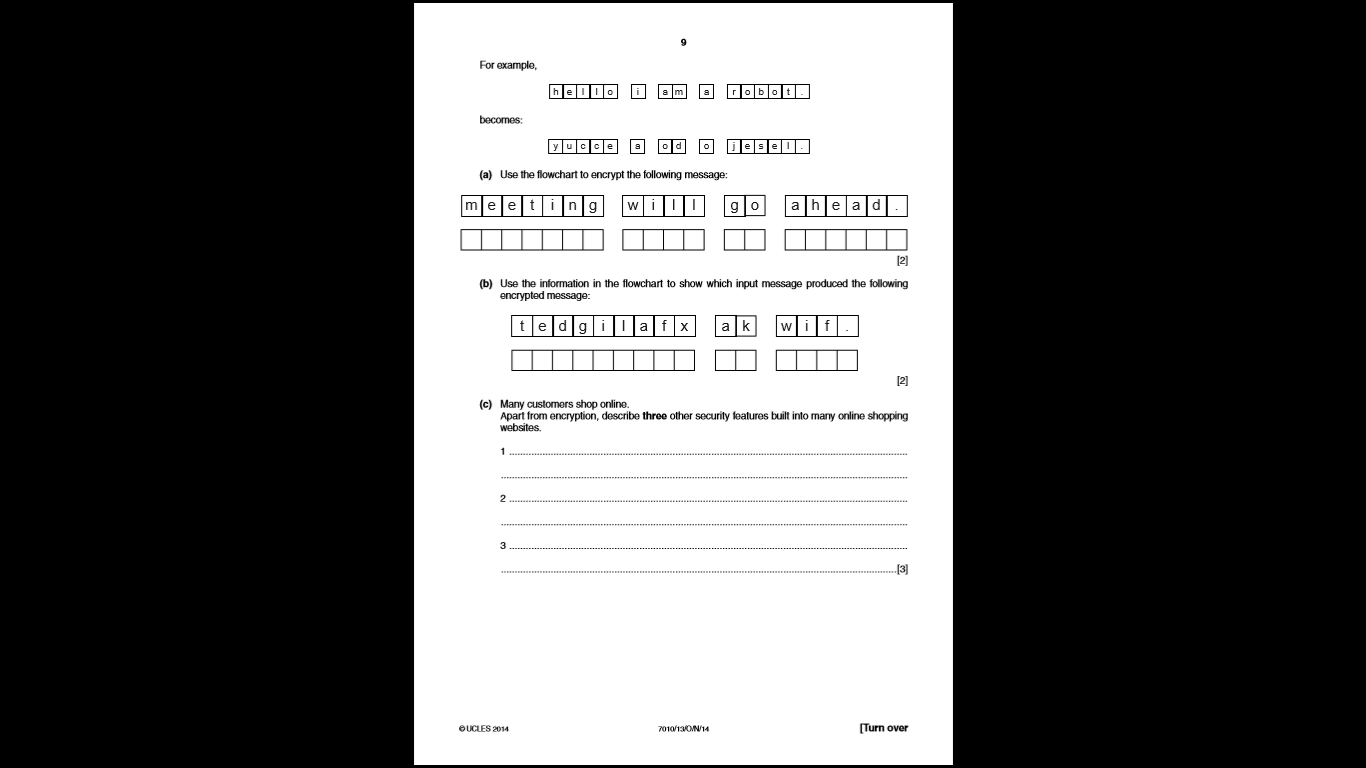 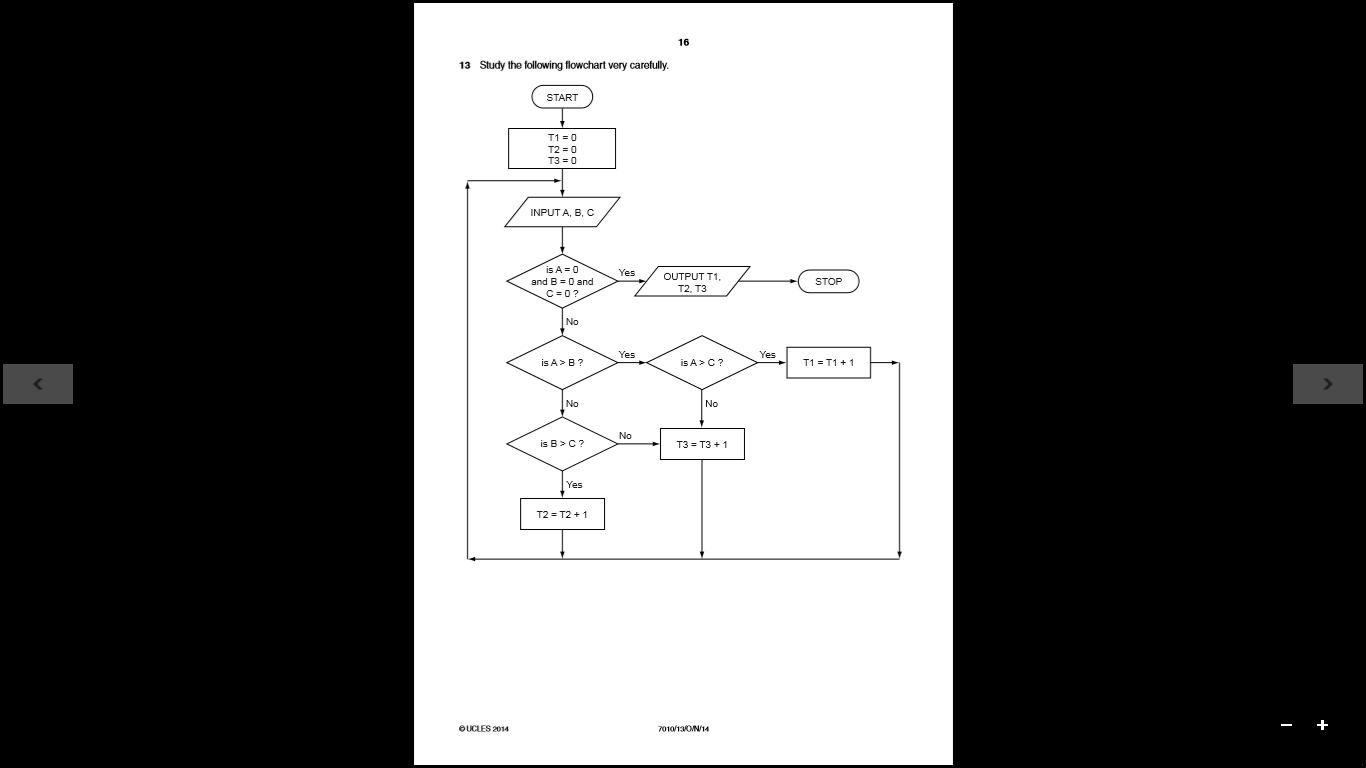 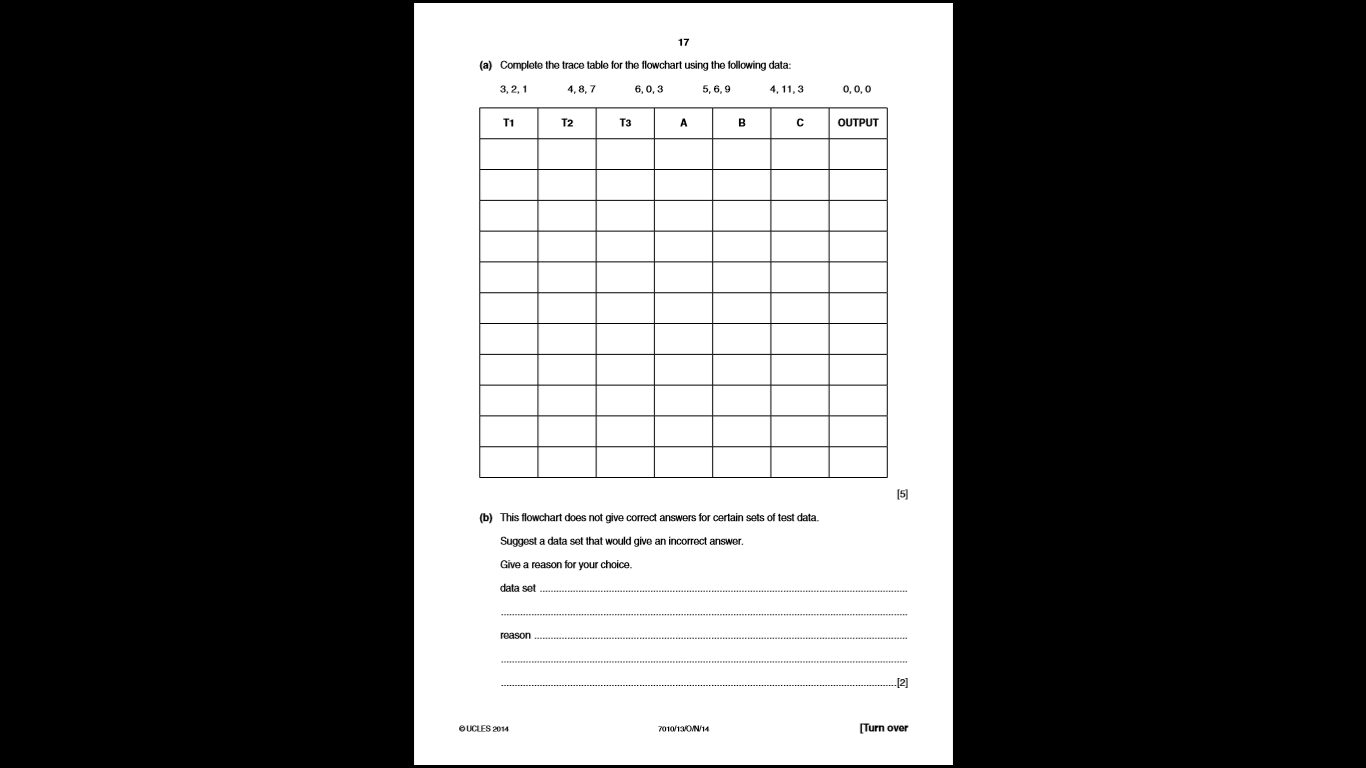 